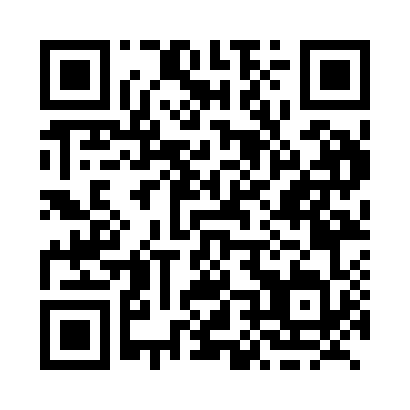 Prayer times for Aird, Quebec, CanadaWed 1 May 2024 - Fri 31 May 2024High Latitude Method: Angle Based RulePrayer Calculation Method: Islamic Society of North AmericaAsar Calculation Method: HanafiPrayer times provided by https://www.salahtimes.comDateDayFajrSunriseDhuhrAsrMaghribIsha1Wed4:075:4112:505:507:599:342Thu4:055:4012:505:518:009:363Fri4:035:3812:505:528:029:374Sat4:015:3712:505:538:039:395Sun3:595:3612:495:538:049:416Mon3:575:3412:495:548:059:437Tue3:555:3312:495:558:079:458Wed3:535:3112:495:558:089:469Thu3:515:3012:495:568:099:4810Fri3:505:2912:495:578:109:5011Sat3:485:2812:495:578:119:5212Sun3:465:2612:495:588:129:5313Mon3:445:2512:495:598:149:5514Tue3:425:2412:496:008:159:5715Wed3:415:2312:496:008:169:5916Thu3:395:2212:496:018:1710:0017Fri3:375:2112:496:028:1810:0218Sat3:365:2012:496:028:1910:0419Sun3:345:1912:496:038:2010:0520Mon3:335:1812:496:038:2110:0721Tue3:315:1712:496:048:2310:0922Wed3:305:1612:506:058:2410:1023Thu3:285:1512:506:058:2510:1224Fri3:275:1412:506:068:2610:1325Sat3:255:1412:506:078:2710:1526Sun3:245:1312:506:078:2810:1727Mon3:235:1212:506:088:2910:1828Tue3:225:1112:506:088:2910:1929Wed3:205:1112:506:098:3010:2130Thu3:195:1012:506:098:3110:2231Fri3:185:1012:516:108:3210:24